МДОУ детский сад «Тополёк»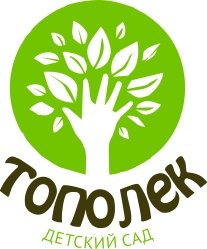 Взаимодействие с родителями по теме: « Социально-эмоциональное развитие детей дошкольного возраста».Выполнила воспитатель:									Векшина Е.В.г .Мышкин 2022 годВзаимодействие с родителями по теме: « Социально – эмоциональное развитие детей дошкольного возраста».В начале учебного года в нашем детском саду было провидено родительское собрание трёх групп. Где родителей познакомили с программой, которая называется « Социально-эмоциональное развитие детей дошкольного возраста».В этой программе для родителей отведена очень важная роль. В каждом занятие предусмотрены задания для выполнения с родителями. И к этим заданиям есть рекомендации для совместной работы. В этих рекомендациях есть интересная информация, советы психологов, факты и тексты по теме.Задача – родителей создать условия для того, чтобы они с ребенком могли побыть вместе за общим делом, обсудить важные вопросы, лучше узнать друг друга. Именно родители, могут стать для своего ребенка лучшим проводником на пути его социально-эмоционального развития.Так, же в начале года мы провели вводное анкетирование родителей по теме: « Социально-эмоциональное развитие детей дошкольного возраста.При выполнение домашних заданий  родители и дети выполняют сих с удовольствием , а так же  благодарны тем, что есть такая возможность по быть с ребенком за общим занятием.Так же в нашей группе прошло детско-родительское мероприятие «В гостях у Птицы Души».  На этом мероприятии, наши родители и дети  поделились умениями и навыками, полученными в рамках занятий  по программе: «Социально-эмоциональное развитие детей дошкольного возраста» и изготовили Птицу души своей семьи.Дети  очень любят, когда проходят совместные с родителями мероприятия. Они чувствуют, что родителей тревожат не только их успехи в приобретении различных навыков и умений, но и эмоциональное благополучие ребёнка в детском саду, его взаимоотношения со сверстниками и взрослыми.Достичь высокого качества в развитии, полностью удовлетворить интересы родителей и детей, создать это единое пространство возможно при систематическом взаимодействии детского сада и семьи. От этого  выигрывают все субъекты педагогического процесса и прежде всего – дети.